Утверждена___________________________________________________________ (наименование документа об утверждении, включая наименования органов государственной власти или органов местного самоуправления, принявших решение об утверждении схемы или подписавших соглашение о перераспределении земельных участков)от __________________ № _________Схема расположения земельного участка или земельных участков на кадастровом плане территорииУсловный номер земельного участка: ЗУ1 Условный номер земельного участка: ЗУ1 Условный номер земельного участка: ЗУ1 Площадь земельного участка 1049 м2Площадь земельного участка 1049 м2Площадь земельного участка 1049 м2Обозначение характерных точек границКоординаты, мКоординаты, мОбозначение характерных точек границXY1231375913.251546919.672375879.351546926.863375872.821546900.834375873.161546897.005375905.231546890.021375913.251546919.671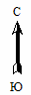 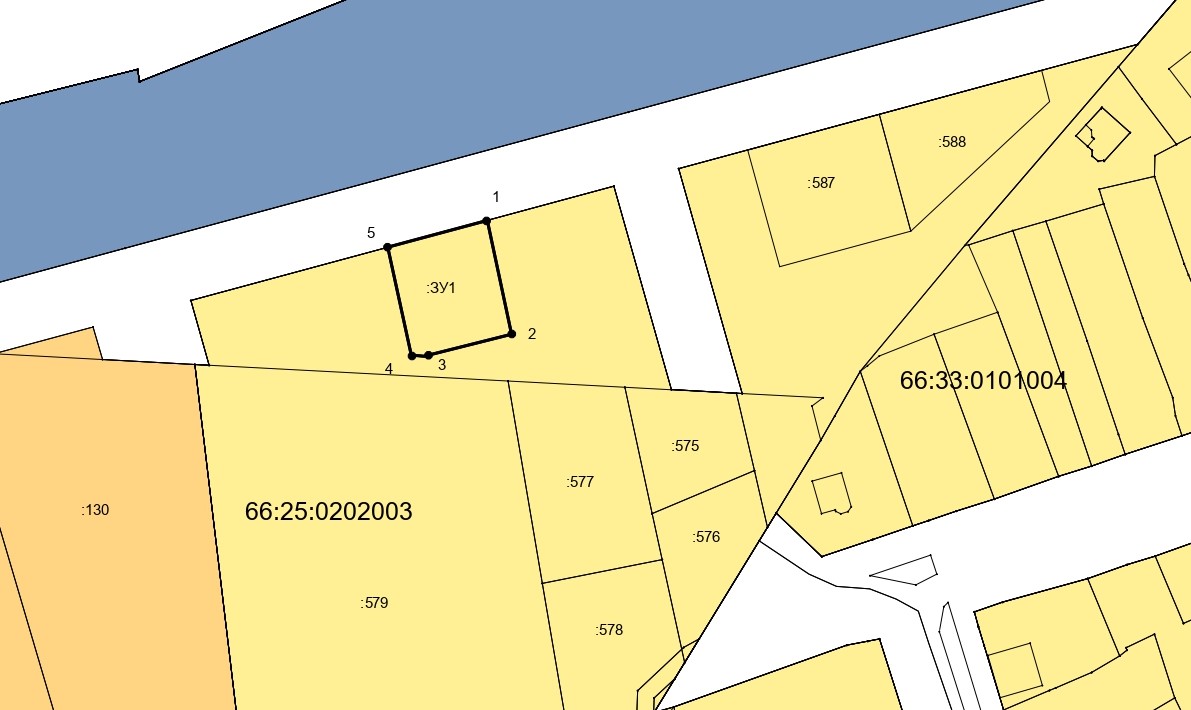 Масштаб 1:2000Масштаб 1:2000Масштаб 1:2000